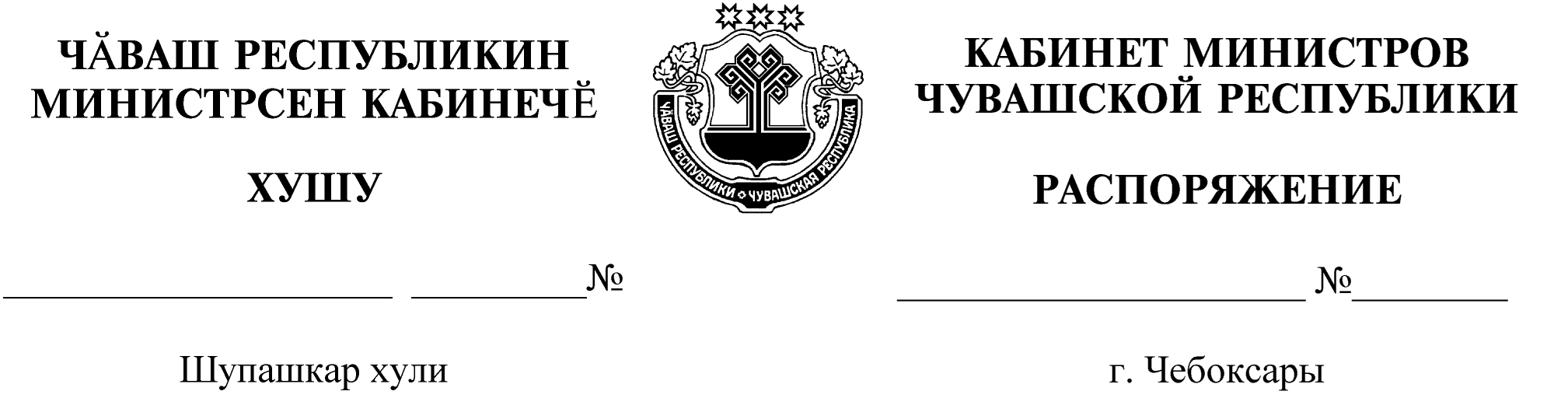 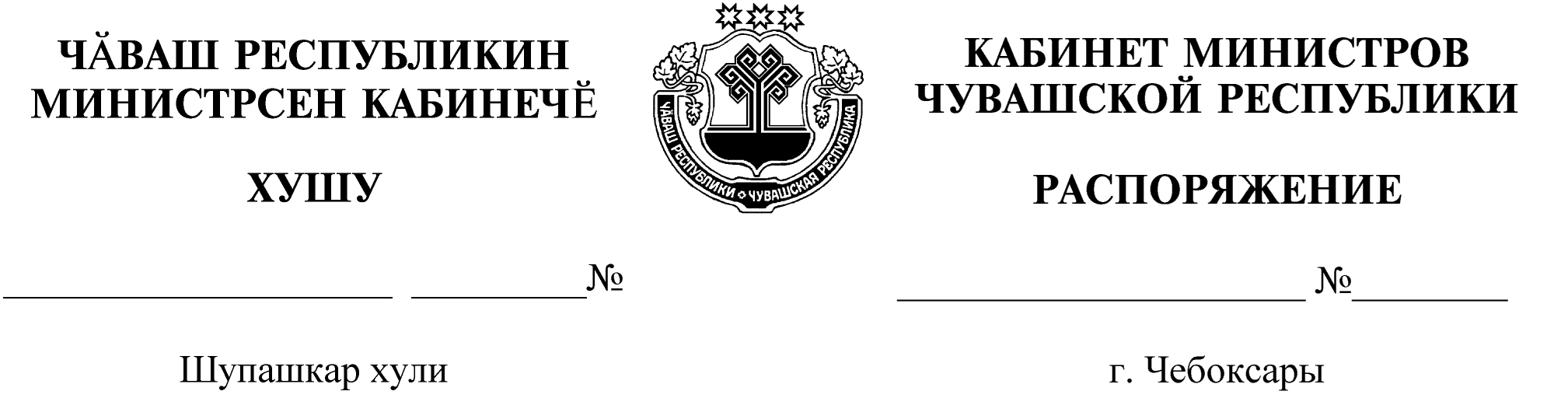 Освободить Чилибину Ольгу Петровну от должности заместителя министра промышленности и энергетики Чувашской Республики.Председатель Кабинета Министров          Чувашской Республики                                                                    О.Николаев